COUNTY OF ALAMEDAADDENDUM No. 1toRFQ No. 902282forOriginal Equipment Manufacturer (OEM) and Remanufactured Toner and Ink Cartridges** BIDDERS MUST USE THE REVISED EXCEL BID FORM WHEN SUBMITTING BID RESPONSE****REVISED CALENDAR OF EVENTS**PLEASE NOTE THAT BID RESPONSES ARE NOW DUE ONJuly 7, 2023 BY 2:00 P.M.Alameda County is committed to reducing environmental impacts across our entire supply chain. 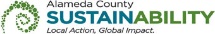 If printing this document, please print only what you need, print double-sided, and use recycled-content paper.The following Sections have been modified to read as shown below.  Changes made to the original RFQ document are in bold print and highlighted, and deletions made have a strike through.Page 3 of the RFQ, CALENDAR OF EVENTS, has been revised as follows:CALENDAR OF EVENTSREQUEST FOR QUOTATION No. 902282ORIGINAL EQUIPMENT MANUFACTURER (OEM) AND REMANUFACTURED TONER AND INK CARTRIDGESNOTE:  All dates are tentative and subject to change.Page 12 of Exhibit A – Bid Response Packet (Description of the Proposed Remanufactured Cartridges), is revised as follows:  Instructions: Please keep and include this page as part of the bid response.Following this page, Bidder must provide the following (if bidding on remanufactured toner and ink cartridges):A description of the remanufactured cartridge option for each of the OEM cartridges listed on the bid form.A description of the remanufacturing process and quality control measures taken to ensure the dependability of the proposed remanufactured cartridges.Documentation that the use of the proposed remanufactured cartridges will not void any printer manufacturer’s warranty.Certification from the bidder that its remanufactured cartridges adhere to specifications equal to or exceeding OEM cartridge specifications and approved remanufactured toner cartridge industry standards established by the Standardized Test Methods Committee (STMC), as currently accepted described by the International Imaging Technology Council. For more information, visit: https://i-itc.org/stmc-guideCertification of independent third-party testing laboratory results that certify cartridges produced by Bidder (or the remanufacturing company) meet the latest remanufactured cartridge industry standards adopted by the International Imaging Technologies Council’s STMC.An Environmental Certification in Exhibit A that its company (or the remanufacturing company) has a densitometer, test printers, and applicable operation procedures to perform on-site cartridge testing. If Bidder does not have a densitometer, test printers and applicable operating procedures, Bidder must provide detailed information regarding its (or the remanufacturing company’s) on-site cartridge testing.A list of the equipment used by Bidder (or the remanufacturing company) to determine print quality, cost-per-page yield, and packaging integrity of remanufactured cartridges.Documentation indicating the current and expected failure rate of remanufactured cartridges that would be supplied to the County if awarded a contract.This RFQ Addendum has been electronically issued to potential bidders via e-mail.  E-mail addresses used are those in the County’s Small Local Emerging Business (SLEB) Vendor Database or from other sources.  If you have registered or are certified as a SLEB, please ensure that the complete and accurate e-mail address is noted and kept updated in the SLEB Vendor Database.  This RFQ Addendum will also be posted on the GSA Contracting Opportunities website located at Alameda County Current Contracting Opportunities.EVENTDATE/LOCATIONRequest IssuedMay 16, 2023Networking/Bidders ConferenceMay 23, 2023 @ 11:00AM (PDT)TO ATTEND ONLINE:  Microsoft Teams meeting Join on your computer, mobile app or room device Click here to join the meeting Meeting ID: 256 734 961 287 
Passcode: 2hHDoa Download Teams | Join on the webOr call in (audio only) +1 415-915-3950,,533340291#   United States, San Francisco Phone Conference ID: 533 340 291# Find a local number | Reset PIN Learn More | Meeting optionsWritten Questions Due via Email:kevin.bailey@acgov.org May 24, 2023, 2020 by 5:00 p.m. (PST)List of AttendeesMay 25, 2023Q&A IssuedJune 20, 2023Addendum Issued [only if necessary to amend RFQ]June 20, 2023Response Due and Submitted throughEZSourcing Supplier PortalJune 30, 2023 July 7, 2023 by 2:00 p.m. (PST)Evaluation PeriodJune 30, 2023 – July 24, 2023 July 7, 2023 – July 31, 2023Notice of Intent to Award IssuedJuly 25, 2023 August 1, 2023General Services Agency Consideration Award DateAugust 25, 2023 September 1, 2023Contract Start DateJanuary 1, 2024DESCRIPTION OF THE PROPOSED REMANUFACTURED CARTRIDGES